 Конспект урока по русскому языку в 3 классеТема: «Правописание слов с безударными гласными в корне слова»Тип урока: урок применения знаний, умений и навыков постановка и решение учебной задачиОбразовательная цель: формировать умения подбирать проверочные слова для слов с безударными гласными в корне, рассуждать и самостоятельно выполнять задания в соответствии с темой урока, создать условия для развития речи учащихся, развивать творческое мышление.Планируемые результаты:Личностные УУД: формирование положительного отношения к обучению, развитие интереса к изучению русского языка; вырабатывание  элементов коммуникативного, социального и учебно-познавательного мотивов изучения русского языкаМетапредметные:Познавательные:-ставить и формулировать проблемы;-учиться применять термины при ответе;- анализировать  изучаемые языковые объекты с выделением их существенных и несущественных признаков;-контролировать и оценивать процесс и результат действия,- составлять простейшие инструкции, определяющие последовательность действий при решении лингвистической задачи.Регулятивные: -формулировать и удерживать учебную задачу;- учитывать правило (алгоритм) в планировании и контроле способа решения;-выбирать действия в соответствии с поставленной задачей и условиями её реализации;Коммуникативные:- выражать свои мысли и чувства, соблюдая нормы литературного языка;-определять общую цель и пути её достижения;-формулировать собственное мнение и позицию;-учиться работать в  группе.Предметные:-уметь подбирать проверочные слова с заданной орфограммой;-уметь объяснять, доказывать правильность написания слов с изучаемой орфограммой;-вырабатывать навык безошибочного подбора проверочного слова, постановку ударения.Ресурсы:1.Русский язык 3 класс .Учебник для общеобразовательных организаций в 2 частях.1 часть/ В. П. Канакина , В. Г. Горецкий-М: Просвещение , 2022 г.2. Интерактивная доска, презентация.Ход урокаI.Организационный момент. Мотивация к учебной деятельности. (слайд 1)Для нас прозвенел звонок,
Начинается урок.
Время даром не теряйте,
На вопросы отвечайте,
Дружно тему обсуждайте.
Не пройдёт ваш даром труд,
Знания пользу принесут.- Ребята, сегодня у нас на уроке присутствуют гости, давайте повернемся и поприветствуем их.- А теперь я предлагаю прислушаться вам к своим чувствам и выбрать тот смайл, который отвечает вашему настроению и которое вы бы хотели сохранить не только на урок, но и на весь день.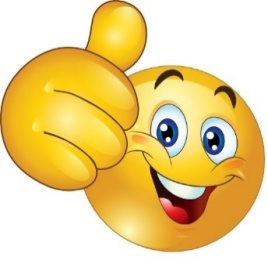 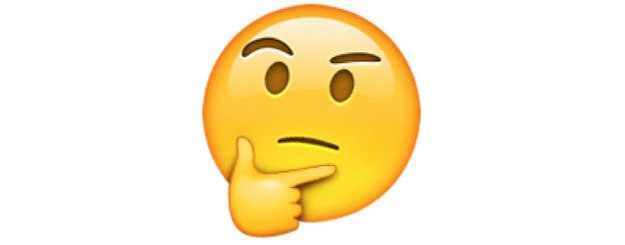 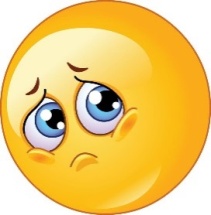 - Я рада видеть ваши улыбки. Говорят так, что у человека все предназначено для самого себя: рот – чтобы поглощать пищу, разговаривать, глаза – чтобы смотреть и находить, ум, чтобы мыслить.- И сейчас наше предназначение (девиз) на уроке: (слайд 2)
     Не просто слушать, а слышать.Не просто смотреть, а видеть.Не просто отвечать, а мыслить.Плодотворно и дружно работатьІІ. Проверка домашнего задания. Актуализация опорных знаний учащихся                      ( стр. 105 упр.195)- В домашнем задании вам необходимо было проверить безударные гласные в корне слова и подобрать проверочные слова. Сначала повторим, как это необходимо делать (слайд 3)- Назовите  проверочное слово к словам солить, соленый (соль)                                                                                    кормить, кормушка (корм)                                                                                    больной, заболеть (боль)                                                                                    далекий, далеко (даль)                                                                                    молчун, молчать (молча)                                                                                    варить, варенье (вар)                                                                                    сказать, пересказать(сказка)                                                                                    сосновый, сосна (сосны)                    -  У всех так?                     -  Кто согласен? Кто не согласен?  -  Как вы находили проверочное слово? Правильно, подбирали однокоренное слово такое,  чтобы безударный гласный звук стал ударнымІІІ. Запись   даты, минутка   каллиграфии- Обратите   внимание на  слова. Почему некоторые буквы выделены другим цветом? ( Это орфограммы)                                              6   декабря                                 (Слайд 4)Классная   работаКак запишем слово декабря? Почему?Как запишем слово классная? Верно, написание слов с удвоенными согласными в корне надо проверять по словарю и запоминать.Как запишем слово  работа? Почему?Минутка каллиграфии  Безударных гласных пять, тех, что нужно повторять.Вы  - запомните,друзья,А, О, Е, И, Я.- Давайте эти прописные и строчные гласные свяжем одной ниточкой в тетрадях и составим узор из букв и соединений. Аа   Оо   Уу    ы  Ээ    Юю   Ее  Ии   Яя ІІІ. Мотивация  учебной  деятельности -  Ребята, вы мне говорили, чтобы найти проверочное слово для обозначения буквой безударного гласного звука в корне, надо… подобрать  однокоренное слово такое, чтобы     безударный гласный звук стал ударным или изменить форму словаIV. Постановка учебной задачи.- Всегда ли действует этот способ? - Что нам делать, если мы не можем проверить безударный гласный в корне ? - Действительно, надо обратиться к  орфографическому  словарю, значит  - это словарное словоРабота над словарным словом (карточки, работа в  парах)- Сегодня мы познакомимся с новым словарным словом. Это слово зашифровано в ребусе. Постарайтесь его разгадать. Обсудите в парах, как можно разгадать этот ребус.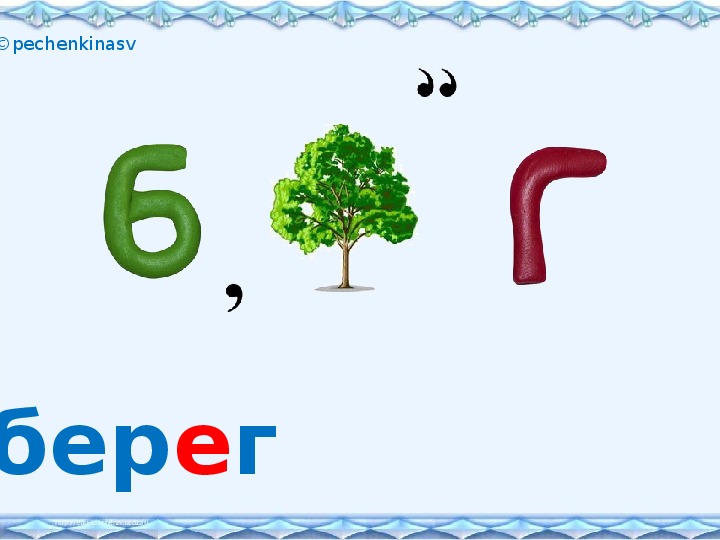 - Предлагаю объединиться в пары, перед вами ребус, отгадайте его,  чья группа отгадает ребус, поднимет зеленые ладошки и сделает шалаш, кому необходима будет помощь,  поднимите  красную ладошку – сигнал о помощи.- Какое слово у вас получилось из ребуса? - Давайте посмотрим на доску и проверим, правильно ли  вы отгадали слово. - Молодцы. Правильно, это слово « берег» (Слайд 5)- К какой части речи относится это слово?  Почему?- На какой вопрос отвечает это слово?- Объясните  лексическое значение этого слова. (Выслушиваются ответы детей)- Хорошо. Мы выслушали несколько вариантов. Как же узнать, какой из них наиболее точный и правильный?  Молодцы, необходимо обратиться к словарю.- Какой словарь нам поможет в этом, ведь в нашем классе несколько видов словарей. Какой же взять? Верно, надо взять толковый словарь.-  Найдите в толковом словаре в конце учебника это слово и прочитайте  его лексическое значение.-В написании каких букв можно ошибиться в этом слове?- В каком слоге безударная буква Е? (Е, Г) -Можно ли подобрать к ним проверочные слова? (К букве «г» можно (берег – берега, а к букве «е» во втором слоге  нельзя.)- Верно. Написание буквы «е» во втором слоге  надо запомнить. -  Где мы можем проверить написание этого слова . Вы правы, нужно обратиться к орфографическому словарю.    - Запишем это словарное слово в тетрадь и запомним его правописание.- К какой части речи относится слово берег? - Давайте подберем однокоренные слова (берег, побережье, прибрежный, береговой, береговушка – ласточка на склоне берега, набережная)- Давайте вспомним игру «Сенкан» и подберем два имени прилагательных и два глагола   Берег (какой?) …крутой, широкий,  Идти по берегу, переходить берег- Кто назовет синонимы к слову берег (суша, побережье)- Составьте предложение с этим словом.- Молодцы. - Запишем это словарное слово берег в тетрадьИгра (WOORDWALL «Правописание безударных гласних в корне»)IV. Сообщение темы и задач урока- Как вы думаете, какую тему мы будем сегодня изучать?- Правильно, сегодня мы  будем продолжать закреплять навык правописания безударных гласных в корне слова.V.Усвоение знанийИгра «Подай правильный сигнал» (с сигнальными карточками, т.е. веером букв, и сигнальная карточка «словарное слово»)- Если я назову слово с непроверяемой безударной гласной, то покажите гласный из веера букв.- Если прозвучит слово с непроверяемой гласной, и это слово словарное, поднимите сигнальную карточку «словарное слово»Болезнь – больВязать – вяжетОвес – это словарное словоДалёкий – дальПогода – это словарное слово Звонок – звонПятно – пятнаПонедельник – это словарное словоВдруг– это словарное словоОтдавать – датьЛесной  - лес- Молодцы, хорошо  все поработалиVІ. Проверка понимания изученного материалаРабота в группах по учебнику ( стр.108 упр. 202 – устно, на экране - текст) - Предлагаю сейчас поработать в группах. - Давайте вспомним правила работы в группе: - уважай товарища, - умей выслушать, - если не согласен – предлагай свой вариант, - а самое главное правило –Вместе не трудно,Вместе не тесно, Вместе легкоИ всегда интересно- Пожелаем друг другу успехов и приступим к работе. - Работая в группе, не забывайте пользоваться  алгоритмом  действий при постановке безударного гласного в корне слова.V. Физминутка (музыкальная)III. Закрепление знаний и способов действий(слайд 6)- Выполним работу  коллективно, все вместе.- Ребята, посмотрите на предложения. В некоторых словах надо вставить безударный гласный.- Вставьте пропущенные буквы и объясни свой выбор.Несет меня л(е,и)са в дремучие л(е,и)са.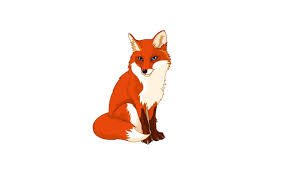 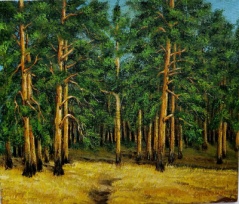 Шарик ранку зал(е,и)зал, с костью в будку зал(е,и)зал.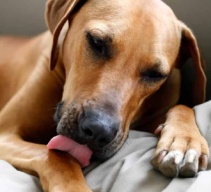 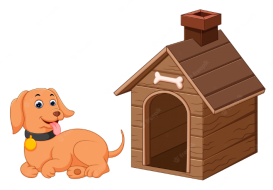 Мама дочку пол(а,о)скала и белье попол(а,о)скала.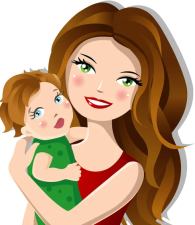 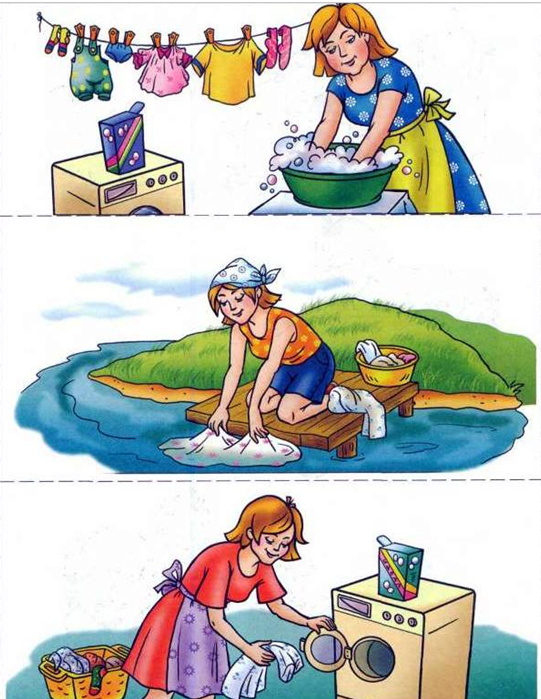 - Записываем предложения самостоятельно, выделяем гласные безударные буквы  карандашом, правописание которых можно проверить ударением-   Какие это предложения по цели высказывания и по интонации?IX.Взаимопроверка выполненной работы (смайлы для проверки)- Обменяйтесь тетрадями и проверьте работу своего соседа.- Оцените работу: если нет ошибок -   поставьте «5» на полях,                                                                 1-2 ошибки – «4»,                                                                  более 2 ошибок –прикрепите грустный смайл -Давайте проверим написанные предложения и подберем еще раз   проверочные словаVI. Закрепление знаний (самостоятельная работа по карточкам)Прочитай слово.Поставь ударение.Выдели корень.Определи безударный гласный.Подбери проверочное слово.- Вам даны слова.Цв.тет -…цвет, кр.кливый - …крик, голодный - …голод, пт.нцы – птенчик, м.ря – море, пч.ла – пчелы, в.шневый - …вишня, ч.стота - чистый-С помощью каких способов проверки безударных гласных вам удастся это сделать?1.Проверить ударением 2. Изменить форму слова 3. Подобрать однокоренное слово (Учащиеся работают в группах, подбирают способ проверки , проговаривают свои действия)VІІ. Итог  урока, рефлексия - Давайте подведем итоги нашей работы на уроке. - Чему мы сегодня учились на уроке?                                                                                                Сегодня я учился….- Какая работа  понравилась? - Что удалось на уроке?                                                                                                  На уроке мне удалось…..- У кого возникали трудности при выполнении какого-то задания? - Как надо действовать, если в корне слова мы слышим безударный звук?- А если не удалось подобрать проверочное слово? Где можно уточнить правописание слова? Да, правописание слова можно уточнить  в словаре.Работали вы все старательно,И говорю я вам в конце,Что сегодня на уроке Вы были все на высоте.VІІІ. Оценивание учащихся- Хотелось бы отметить прекрасную работу на уроке….   - Хорошо работали          ….- На перемене я поставлю оценки в дневники. – Мне очень хочется, чтобы каждый из вас оценил свою работу на уроке, заполнив таблицу (поставив «галочку» в нужной колонке) на индивидуальном листочке.Оцени себя! (слайд 7)- С каким настроением вы заканчиваете работу на уроке? Обозначьте его соответствующим смайлом- Урок  окончен. - Спасибо всем за работу!ІХ. Домашнее  задание(слайд 8)- Откройте дневники, запишем домашнее задание. Оно будет для вас не сложным, так как аналогичное задание мы выполняли в классе(стр. 104 повт.прав., стр 108  упр. 203)Фото учащегося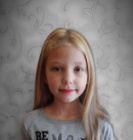 У меня получается!Мне надо ещё поработать!Находить орфограмму в  слове                 VПодбирать проверочное слово                         V